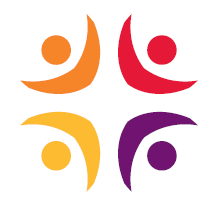 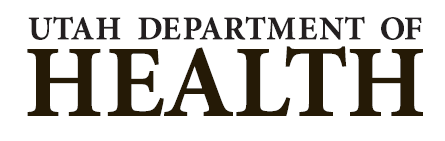 Duties and Responsibilities of the InternThe intern shall do the following during the duration of the internship:Note:  some of the responsibilities, such as the required amount of research write-ups and case write-ups will differ based on internship hours required and will be decided by the internship coordinator.ObservationsDuring your internship with the Utah Office of the Medical Examiner, you will be exposed to many real-world situations in the field of Forensic Science/Criminal Justice.  This list of observations is designed to guide your participation in key aspects of the agency to give you a full understanding of the OME.  Complete the observation and then have an employee who assisted you initial next to the task.  These do not need to be completed in any particular order.Attend a morning report						____________Review case folders in the morning					____________Observe and assist with the receiving of a decedent			____________Observe how morgue staff handle evidence/medications		____________Observe and assist with the releasing of a decedent			____________Observe and assist with an autopsy					____________Obtain thumbprints from a decedent at autopsy			____________Collect vitreous from a decedent at autopsy				____________Attend a death scene with a death investigator			____________Research ProjectThe intern may choose six of the following topics and write a 2-3 page research paper for each, citing at least one reputable source:“The CSI Effect”Determining time of deathBlunt force trauma/injuries Traffic or other motor vehicle fatalitiesGun-related deathsPhysical abuse and neglect in infant/child deathsSharp force trauma injuriesDeaths from electrocutionSudden Unexpected Infant Death (SUID)Asphyxia deathsDeaths from drug overdosesThe process of testing toxicology and results turnaround Sudden and unexpected natural deathsFinding/identifying skeletal remains OR the intern may choose two of the listed topics and create a 10-15 minute presentation (PowerPoint, Prezi, etc.) regarding the subjects.  This presentation will be presented by the intern to the internship coordinator and potentially other OME staff. Case StudyGo to the website for the American Journal of Forensic Medicine and Pathology.  There are free case reports available, which some of them are fairly short.  Choose one and write a 1-2 page paper summarizing the case report and what you learned from it.https://journals.lww.com/amjforensicmedicine/pages/default.aspxThese are basic assignments that should be completed before your internship is finished with the Utah State Office of the Medical Examiner.  You may be given other tasks or projects during the course of the internship.  You have the entire duration of your internship to complete these tasks.  It is anticipated you will treat these assignments as you would with any other task at a full time job.  If any issues arise with assignments or observations, please let the internship coordinator know immediately.  If you are ever uncomfortable with a task or anything you have been exposed to, also let the internship coordinator know immediately.  The purpose of this internship is to expose you to real-world experiences; this agency would also like to ensure that a healthy environment is maintained for you. 